Atelier pratique sur la propriété intellectuelle et les ressources génétiques, les savoirs traditionnels et les expressions culturelles traditionnellesOrganisé parl’Organisation Mondiale de la Propriété Intellectuelle (OMPI)etl’Initiative de renforcement des capacités pour l’APAen collaboration avec 
l’Office marocain de la propriété industrielle et commerciale (OMPIC)et
le Ministère délégué chargé de l’environnementMarrakech (Maroc), 5 au 8 septembre 2016LISTE DES PARTICIPANTSétabli par le Bureau international de l’OMPI et le secrétariat de l’Initiative de renforcement des capacités pour l’APAI.  PARTICIPANTS INVITÉS (dans l'ordre alphabétique des noms des États et des personnes)ALGÉRIELounès ABDOUN (M.), Directeur Général Adjoint, Office National des Droits d’Auteur et Droits VoisinsFayssal ALLEK (M.), Premier Secrétaire, Mission permanente d’Algérie à Genève BÉNINRosalie Hounkannon (Mme), Chef du service des dépôts, Agence Nationale de la Propriété Industrielle (ANaPI)Ogouwolé Melkior Kouchade (M.), Point focal APA, Direction générale des forets et ressources naturellesLuc Dieudonné K. Kounouho (M.), Directeur exécutif de l’ONG DODJI Association, Communauté Wémènou-GlanouMatrevi Danielle Laetitia Sossou (Mme), Assistante technique, Chargée du Programme Zones  Humides (Développement Communautaire, Aquaculture, Mini élevage et Ecotourisme) à Nature Tropicale ONG, Communauté locale de la Vallée de l'Ouémé (Wémè)Côte d'IvoireAlaki Veronique Amari nee Koffi (Mme), Point Focal APA / Sous Directeur des Modes de Consommation et de Production Responsables, Ministère de l'Environnement et du Développement DurableAboubakar Cissé (M.), Conseiller Technique, Cabinet du Ministère du Plan et du DéveloppementKoffi Décaird Kouadio (m.), Enseignant-Chercheur / Praticien de Médecine traditionnelle, Communauté Baoulé et Communauté des Praticiens de la Médecine traditionnelleKouadio Théodore Soun'gouan (M.), S-D Information Technique et Documentation, Office Ivoirien de la Propriété Intellectuelle (OIPI)MadagascarSoafaramalala Naritiana Rakotoniaina (Mme), Directeur exécutif du SAGE- Point focal APA, Service d'Appui à la Gestion de I'EnvironnementHary Manitra Andriantomponiaina Rarison (M.), Chef de service Juridique et Personnel, Office Malagasy du Droit d'Auteur (OMDA)Louis de Gonzague Razafimanandraibe (m.), 1er Vice-Président du Réseau TAFO MIHAAVO / Pisciculteur d’eau douce, Communauté Lovantsikaniala ("la foret est notre héritage")MAROCLatifa DOUCH (Mme), Avocat, Peuple autochtone Amazighe de nord d'AfriqueKhadija El Houdi (mme), Directeur Par Intérim, Haut-Commissariat au Plan, Direction de la PlanificationAdil El-Maliki (M.), Directeur Général, Office Marocain de la Propriété Industrielle et Commerciale (OMPIC)Khalid Lalami (M.), Chef de la division de la biodiversité, Ministère délégué chargé de l’EnvironnementMostafa Madbouhi (M.), Chef de Service (Administrateur Principal), Ministère délégué chargé de l'EnvironnementSénégalMamadou DIAW (M.), Coordonnateur de Projets au siège de PROMETRA International, ONG Promotion des médecines traditionnelles - PROMETRA InternationalSamuel Dieme (M.), Directeur Adjoint, Parcs NationauxNdeye Soukeye Ndiaye (Mme), Conseiller technique, Agence Sénégalaise pour la Propriété Industrielle et l’Innovation Technologique (ASPIT)Ndiaga SALL (M.), Chargé du département Savoirs et Pratiques communautaires en santé, ONG Enda SantéGabriel Sarr (M.), Cadre fonctionnaire de l'administration / Planificateur, Ingénieur statisticien – Démographe, Direction de la planification (DP) / Direction générale de la planification et des politiques économiques (DGPPE) / Ministère de l'Economie, des Finances et du PlanII.  BUREAU INTERNATIONAL DE L’ORGANISATION MONDIALE DE LA PROPRIÉTÉ INTELLECTUELLE (OMPI)Begoña VENERO AGUIRRE (Mme), Conseillère principale, Division des savoirs traditionnelsClaudio CHIAROLLA (M.), Juriste, Division des savoirs traditionnelsMarina SAUZET (Mme), FacilitatriceIII.  L’INITIATIVE DE RENFORCEMENT DES CAPACITÉS POUR L’ACCÈS ET LE PARTAGE DES AVANTAGES (APA)Suhel AL-JANABI (M.), Co-Directeur, Secteur privé, Afrique du Sud et Centrale, MaghrebEva FENSTER (Mme), Conseillère juridiqueNadine PAULY (Mme), Chef, Département de la gestion d’évènementsOlivier RUKUNDO (M.), Conseiller juridiqueSabine Zajderman (Mme), Rapporteuse[End of document]FFFF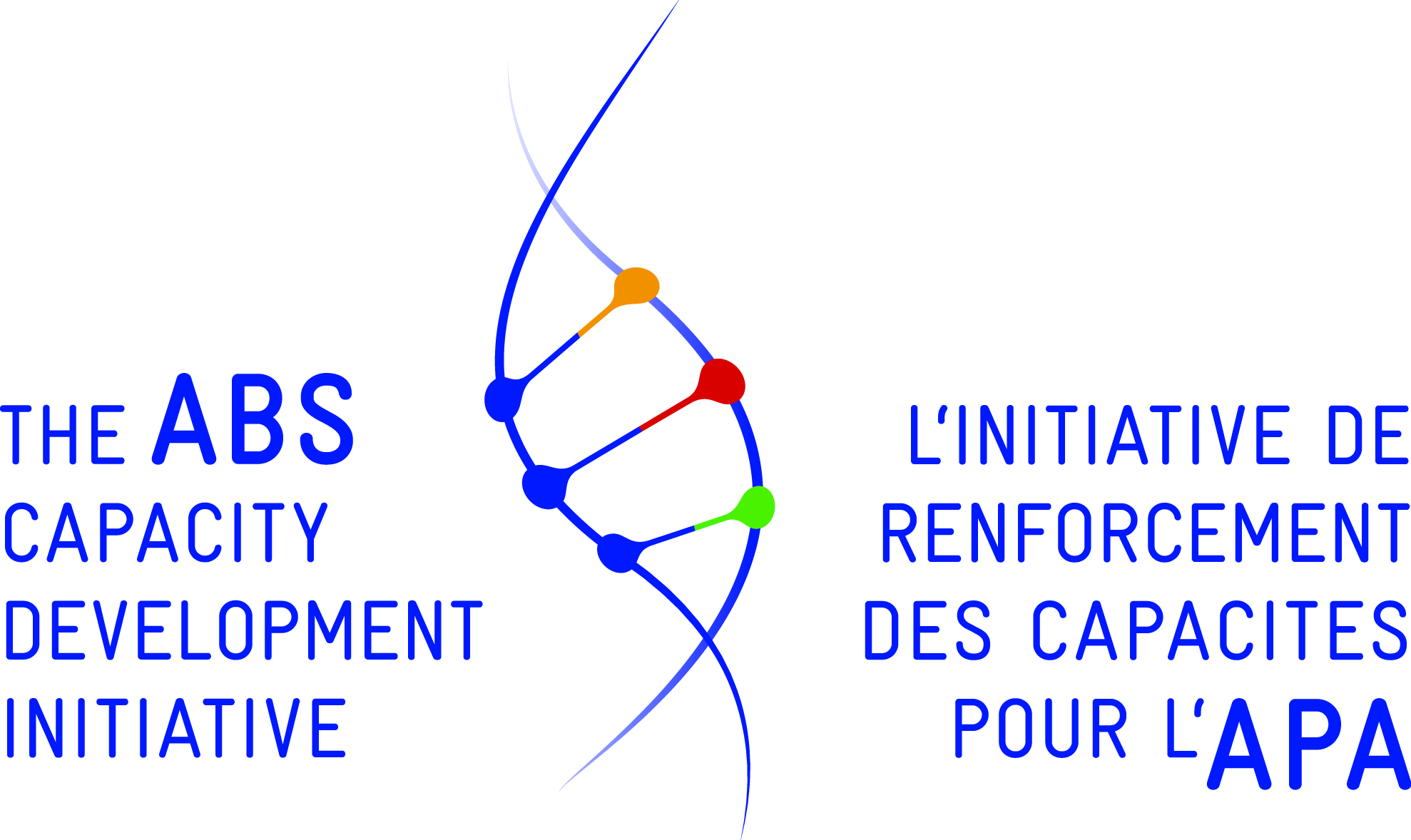 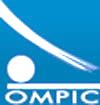 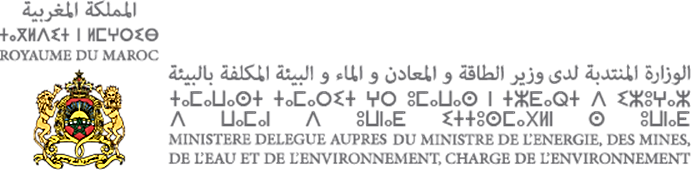 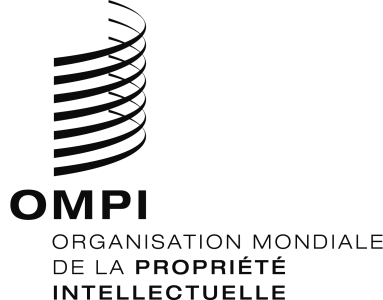 l’Initiative de renforcement des capacités pour l’APAOffice marocain de la propriété industrielle et commerciale (OMPIC)Ministère délégué chargé de l’environnementAtelierAtelierAtelierAtelierAtelierwipo/iptk/RAK/16/INF/1  wipo/iptk/RAK/16/INF/1  wipo/iptk/RAK/16/INF/1  wipo/iptk/RAK/16/INF/1  wipo/iptk/RAK/16/INF/1  DATE :  5 Septembre 2016DATE :  5 Septembre 2016DATE :  5 Septembre 2016DATE :  5 Septembre 2016DATE :  5 Septembre 2016